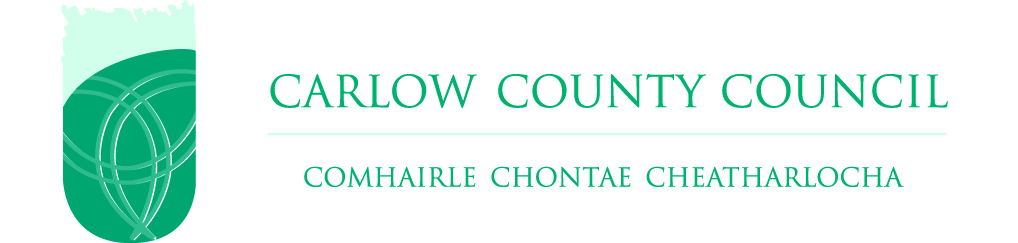 TIDY TOWNS GRANT SCHEME 2024 APPLICATION FORMClosing Date for Receipt of Fully Completed Application Forms is Friday, 16th February, 2024.Name of Group________________________________________________________________________________________Contact Name for all correspondence ________________________________________________________________________________________Address for all correspondence________________________________________________________________________________________Contact Number:  _____________________   Email Address:  _________________________Name of Chairperson:  ___________________________________________________________________Has your group previously received an Environmental / Amenity Grant      YES□       NO□Bank A/c Name:  _________________________________________________________________________   Bank A/c Number:  _______________________________________________________________________ Tax/Charitable status number:  _______________________________________________________                                               Please give a description of proposed works/projects including exact location and attach your submission on a separate sheet, if required. Please submit your 3-year plan.______________________________________________________________________________________________________________________________________________________________________________Duration of proposed works?		______________________________________________________Estimated costs of proposed works?	______________________________________________________Is your group affiliated to Carlow Public Participation Network YES□       NO□(if not please request a registration form from carlowppn@carlowcoco.ie )Before returning, please ensure all sections of this application form are fully completed.I/We have read and understand the terms of Carlow County Council Tidy Towns Grant Scheme 2024 and apply for a grant towards the cost of the above project outlined.                                                             SIGNED	__________________________    		DATE	_____________________(Please see form overleaf…)CONDITIONS Groups can only apply for one grant.All funded projects / activities must be located in County Carlow. Grant can only be claimed on submission of original receipts. All projects must display recognition of Carlow County Council support. Please note that limited funding is available, and the submission of an application does not guarantee that a grant will be allocated.Works should not be on private property and must be of benefit to the community.Full details of purpose of grant must be provided.  The funding offered must only be used for the purposes specified in the application and any alterations to the proposed use of the grant must be approved in advance by the Community Section, Carlow County Council.This grant requires 25% match funding. In order to claim this grant, recipients must complete and return the enclosed claim form, together with a photo of works carried out and receipts / invoices for same, for example if the grant issued is €100 receipts must total €125.Application must be submitted prior to expenditure being incurred.Documentation, including receipts, must be produced as evidence of goods purchased or of works carried out. If groups/organisations have difficulties in this regard, Carlow County Council will be prepared to discuss the matter with them to resolve the difficulty.Applications will not be accepted after the closing date.GUIDELINESLandscaping, maintenance and development of open spaces (native Irish trees, Pollinator friendly shrubs & flowerbeds, planters, paving, etc.);Amenity development on river/stream banks;Any other environmental initiatives which comply with the above criteria;Environmental protection and enhancement including promotion of Biodiversity, recycling /waste minimisation, water harvesting;Any other works of a general nature which will enhance the overall appearance or reduce litter.We strongly encourage sustainability and biodiversity – planting perennials, shrubs, native Irish trees and wildflowers.  Please ensure appropriate disposal of dead flowers, hedgerow and grass clippings and ensuring that these are not dumped into adjacent hedgerows and water bodies.Weed killer will not be funded under this scheme. 	Completed application forms must be returned to on or before Friday, 16th February, 2024 to the Community Section, Carlow County Council, County Buildings, Athy Road, Carlow. Telephone:  	(059) 9170375E mail:   	community@carlowcoco.ieWebsite:	www.carlow.ie TIDY TOWNS GRANT SCHEME 2024